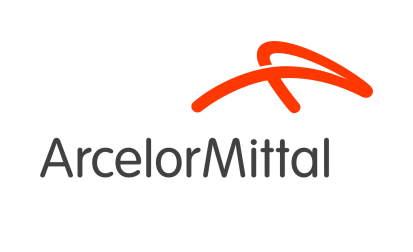 Technicien Maintenance électrotechnique (H/F)ArcelorMittal est le numéro un mondial de l’exploitation sidérurgique et minière, avec une présence dans plus de 60 pays et une empreinte industrielle dans plus de 20 pays. Guidés par une philosophie visant à produire un acier sûr et durable, nous sommes le principal fournisseur d’acier de qualité des grands marchés sidérurgiques mondiaux, incluant l'automobile, la construction, l'électroménager et l'emballage, soutenus par un département de recherche et développement d’envergure mondiale et d’excellents réseaux de distribution.Missions :Dans le cadre du développement de son activité, ArcelorMittal recrute un Technicien de maintenance électrotechnique H/F pour son service A2E (Automatismes, Electronique, Electrotechnique), au sein de leur site implanté à Fos-sur Mer (13). Vous avez pour objectif de réaliser les différentes opérations de maintenance selon les demandes des secteurs de l’usine, en lien avec le périmètre A2E.Pour ce faire, vos activités seront les suivantes :Réaliser les réparations et remise en fonctionnement des installations (Variateurs, Automates, cartes électroniques) dans les délais et qualités définisMaîtriser les coûts de réparationPrendre en charge les demandes d'intervention curative des secteursPrendre en charge les opérations de maintenance préventiveExploiter les outils de supervision d'équipementsSaisir les informations concernant les interventions dans la Gestion de Maintenance Assistée par Ordinateur (GMAO) et renseigner le rapport de pannes Participer à l'analyse et à la mise en place des Contres Mesures en cas d’analyse de recherche des causesDispenser des formations dans votre domaine d’expertiseCe poste fait l’objet d’une astreinte tous les 2 mois.Profil : Récemment diplômé d’un bac +2/3 technique en lien avec l’électrotechnique, la maintenance industrielle ou l’automatisme, vous disposez idéalement d’une première expérience en milieu industriel ou militaire. Vous êtes à l’aise avec les outils informatiques.Doté d’un bon relationnel et dynamique, vous êtes en contact quotidien sur le terrain avec les différents secteurs de l’usine. Vous êtes curieux et à l’écoute des nouvelles technologies, êtes doté d’une bonne gestion du stress et des aléas.Lien de l’annonce pour postuler :https://www.pagepersonnel.fr/job-detail/technicien-de-maintenance-electrotechnique-hf/ref/jn-012022-5103936anneclairelefebvre@pageoutsourcing.fr  0178994824